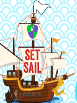 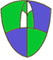 The focus for this term will be:Literacy and English:Reading – class novel study on ‘The Secret Seven’. Phonics – initial blends and vowel diagraphs Writing – Big Writing – focus on basic punctuation and sounding skills. Talking & Listening – Listening to and discussion on class novel.Numeracy and Mathematics:Increasing our number range to 1000  Counting forward and backward sequencesOrdering and sequencing numbersPartitioning numbers to 1000 and understanding place valueHealth and Wellbeing:Rights Respecting Schools – class charter development P.E. – Developing fitness and stamina – circuits and the Daily Mile. Developing our independence in the classroom and playground.Interdisciplinary Learning:Houses and Homes – Looking at different types, discussing how houses are made and labelling diagrams.  Researching famous homes and creating posters.Any other information: Houses PE will be on a Monday (outdoor) and Tuesday (indoor) – please make sure your child has kit for both.  We will also be running The Daily Mile on other days throughout the week.Home learning will be issued once a week on a Tuesday, and due back the following Monday.Reading homework will be issued twice a week (days will be dependent on your child’s group)